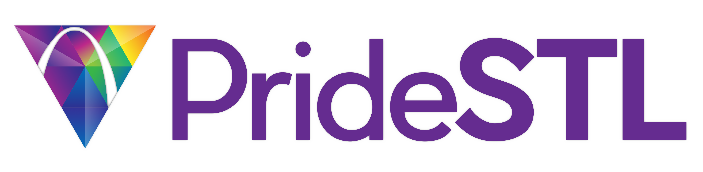 Board MeetingAgenda08/08/2022Commerce Connect BuildingCall to Order 7:15pmAttendanceOfficers:[P] Marty Zungia	            [P] Vacant                             [P] Morgan Morris 	      [P] Jason Johnson                                       President      	             Vice President                              Secretary  		            Treasurer [L] Todd Alan    	           [P] Jordan Braxton                  [P] Jesse Doggendorf             [P] Matt Harper[P] Clayton Higgenbotham   [P] Dottie Klenke                     [P] Frank Nowicke  (Zoom)    [P] Arthur Nunn 	         		11/11 Board Members PresentChanges to the Agenda Adding to Todd’s festival dates 2023 and 2024.  Jason / Dottie.  Motion Passes. Approval of Minutes Jordan / Jesse Motioned to approve 7.11.2022 minutes. Motion Passes.Board ReportsExecutive Reports: Marty Zuniga – PresidentNo ReportVACANT - Vice PresidentNo Report Morgan Morris – SecretaryResignation from Brandon 7.23.2022Jason Johnson- TreasurerAccounts Receivable / Aging Accounts 36k outstanding that is owed to us. Board Director Reports:Todd Alan | Co-Director of SponsorshipFestival dates for 2023 and 2024Sports and Gymnastics events are in 2023 and 2024, they have reached out about our event.Todd moves to have PrideFest on June 24th-25th 2023 and 29th-30th 2024. Seconded by Jason. Motion Passes 11/11.Jordan Braxton | Director of Public RelationsNo ReportJesse Doggendorf | Co-Director of SponsorshipNo ReportMatt Harper | Director at LargeNo ReportClayton Higginbotham | Director at LargeNo ReportDottie Klenke | Co-Director of EntertainmentNo reportFrank Nowicke | Director of DevelopmentInterviewee ReportArthur Nunn | Director Fundraising No ReportOld BusinessNew BusinessElections went into closed session at 7:05pm and ended 8:30pm. Adjourn8:42pm Jesse/Jordan